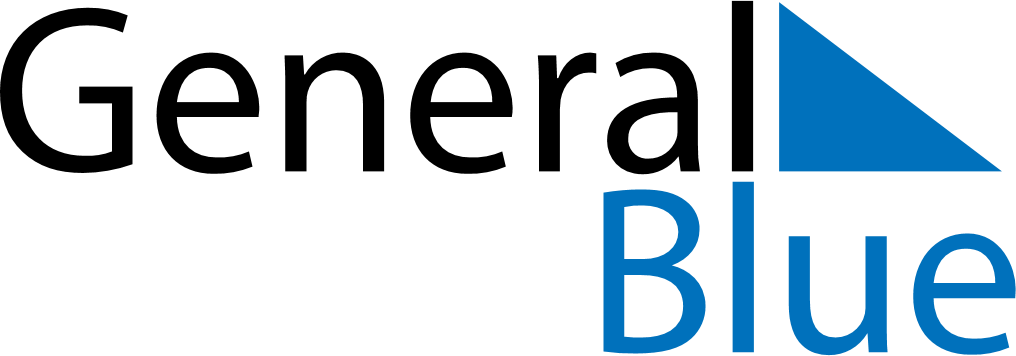 Quarter 2 of 2018 SwedenQuarter 2 of 2018 SwedenQuarter 2 of 2018 SwedenQuarter 2 of 2018 SwedenQuarter 2 of 2018 SwedenQuarter 2 of 2018 SwedenQuarter 2 of 2018 SwedenApril 2018April 2018April 2018April 2018April 2018April 2018April 2018April 2018April 2018MONTUETUEWEDTHUFRISATSUN1233456789101011121314151617171819202122232424252627282930May 2018May 2018May 2018May 2018May 2018May 2018May 2018May 2018May 2018MONTUETUEWEDTHUFRISATSUN1123456788910111213141515161718192021222223242526272829293031June 2018June 2018June 2018June 2018June 2018June 2018June 2018June 2018June 2018MONTUETUEWEDTHUFRISATSUN1234556789101112121314151617181919202122232425262627282930Apr 1: Easter SundayJun 6: National DayApr 2: Easter MondayJun 22: Midsummer EveApr 30: Walpurgis NightJun 23: Midsummer DayMay 1: Labour DayMay 10: Ascension DayMay 19: Whitsun EveMay 20: PentecostMay 21: Whit MondayMay 27: Mother’s Day